Перечень неиспользуемого имущества бывшего военного городка № 7 в п. Победа Гомельского районаКонтактные телефоны: 80232 36 16 58 начальник отдела экономики Гомельского райисполкома 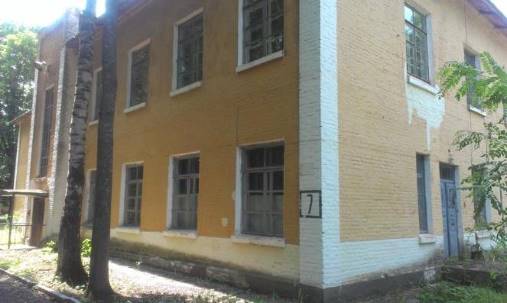 01_Штаб, в т.ч. класс, комната отдыха, ЦТС_7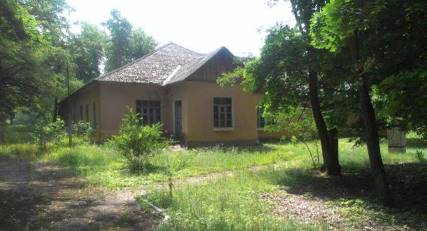 02_Клуб, в т.ч. лаборатория, медпункт_5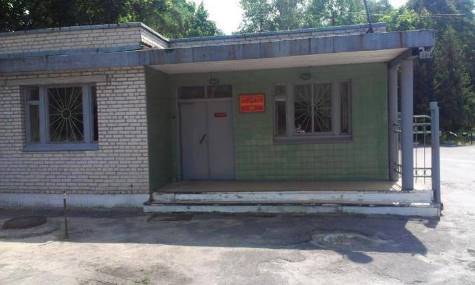 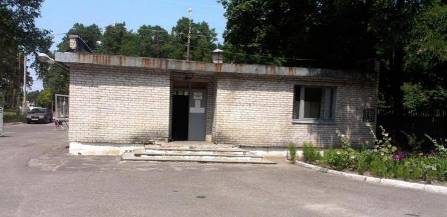 03_Контрольно-пропускной пункт_185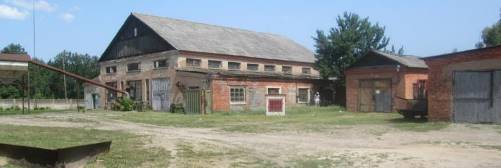 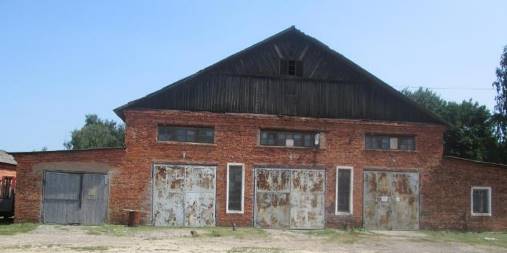 04_Гараж, в т.ч. мастерские, класс, склад_124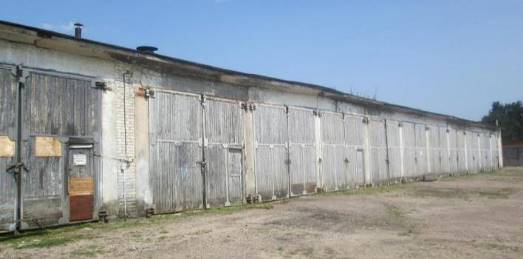 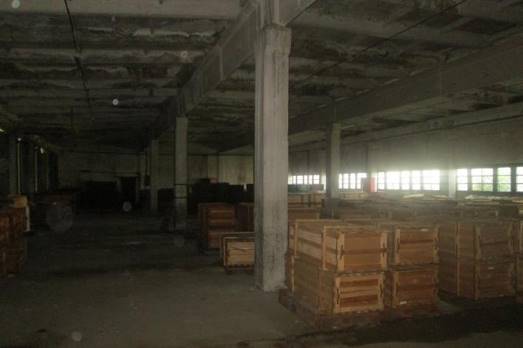 05_Гараж_181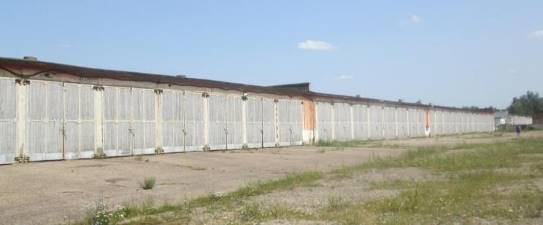 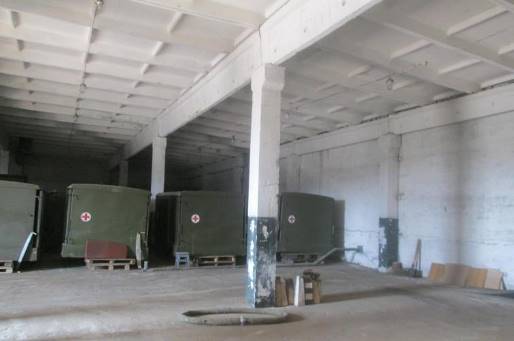 06_Хранилище техники_174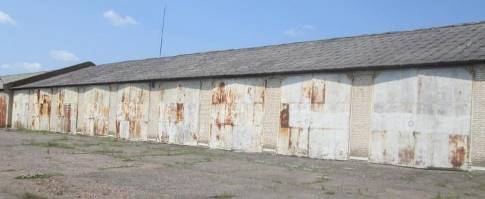 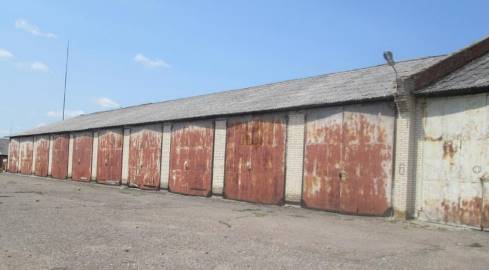 07_Хранилище техники_159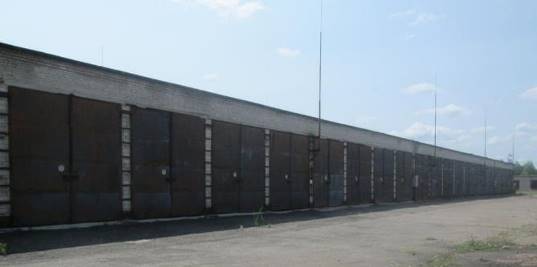 08_Хранилище техники_168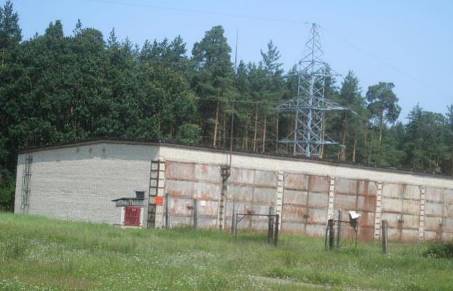 09_Хранилище техники_172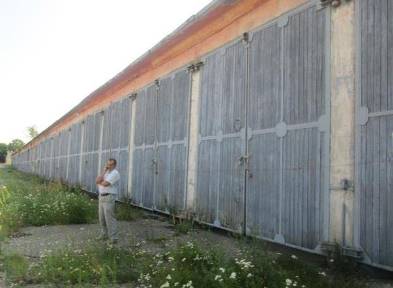 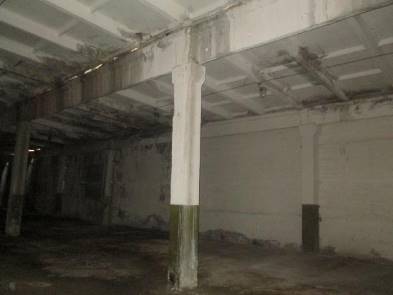 10_Хранилище техники_176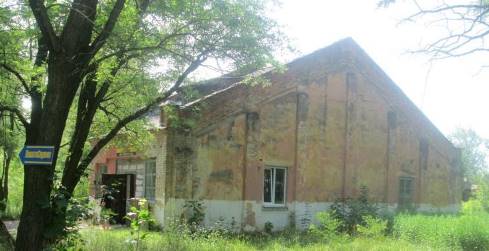 11_Склад_201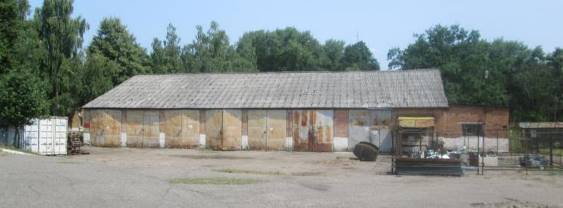 12_Хранилище_152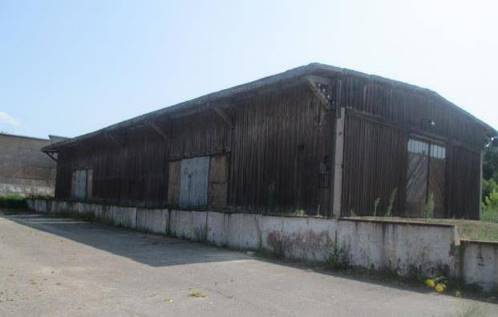 15_Склад_141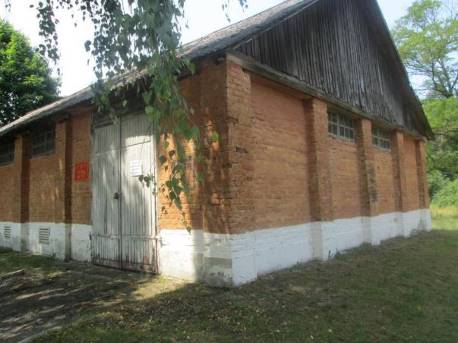 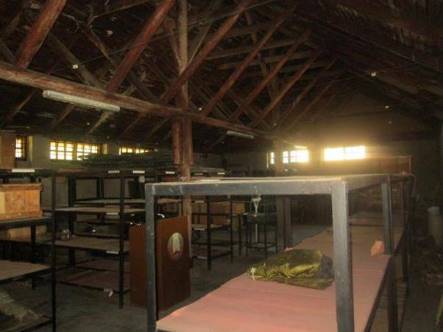 17_Склад_127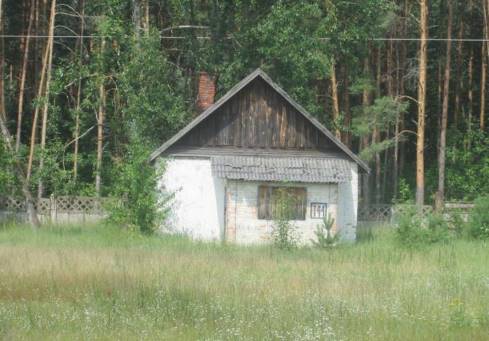 18_Склад_144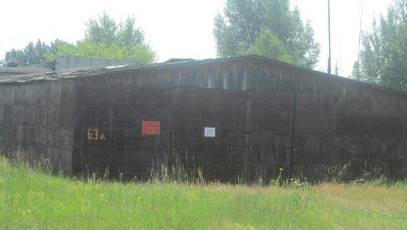 19_Склад_199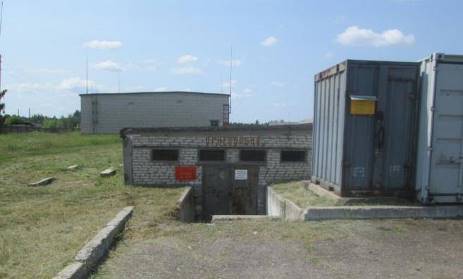 20_Склад_200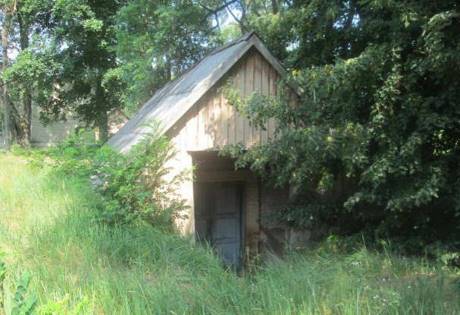 21_Склад_ 202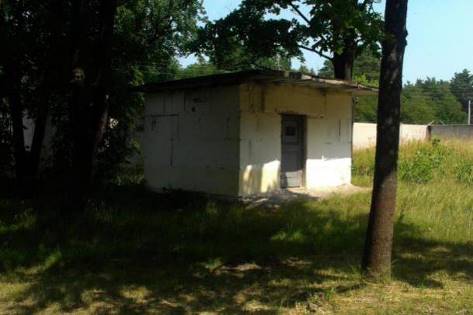 22_Склад_173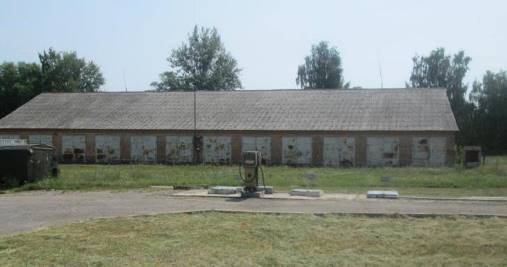 23_Хранилище_121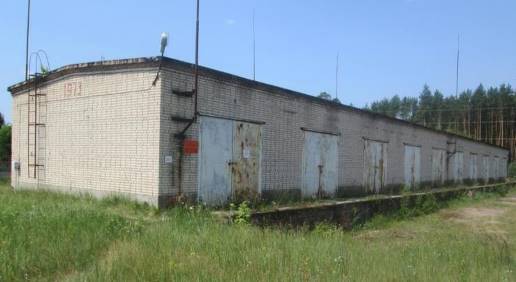 24_Хранилище_167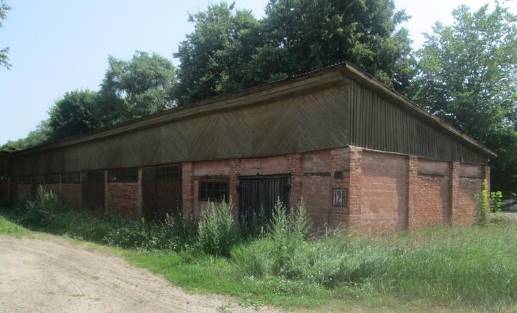 25_Хранилище_128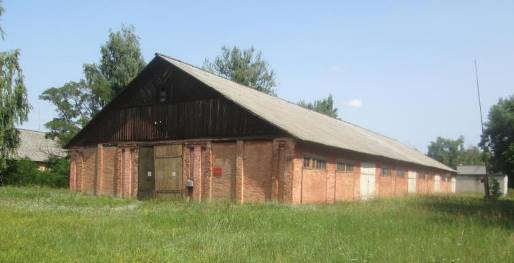 27_Хранилище_122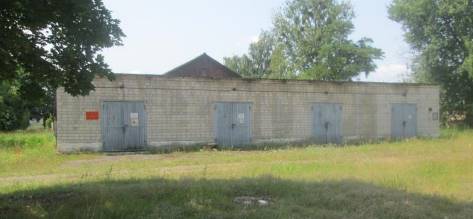 28_Хранилище_175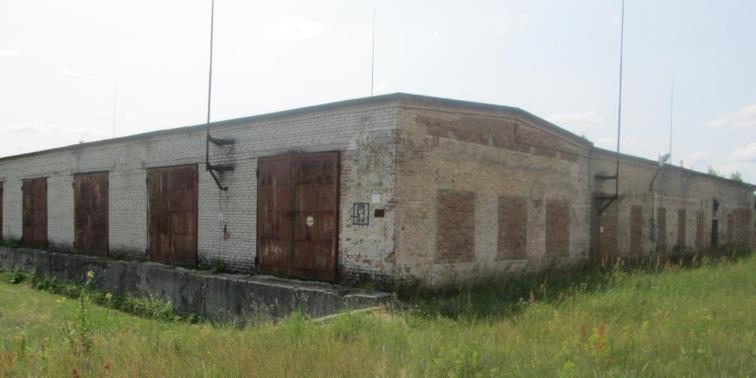 29_Склад_63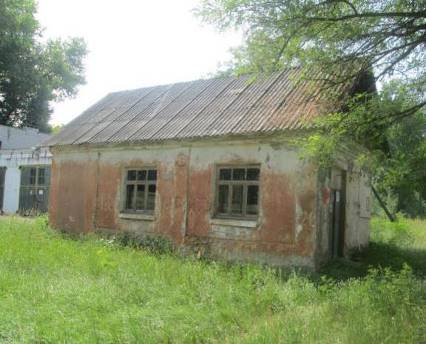 30_Склад_120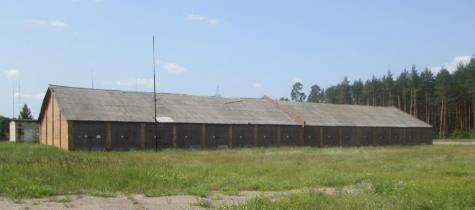 31_Склад_143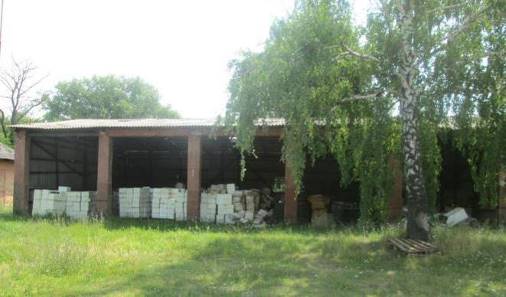 32_Навес для техники_205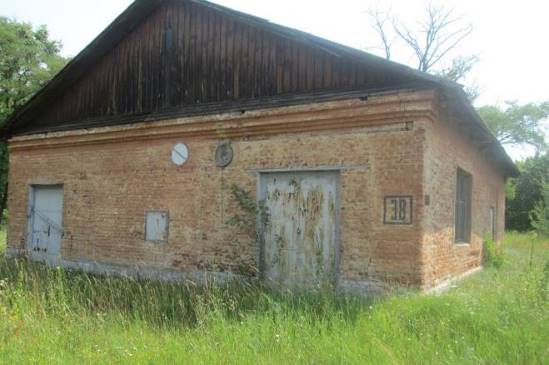 33_Аккумуляторная_38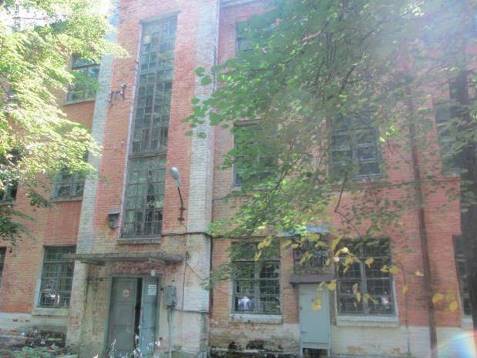 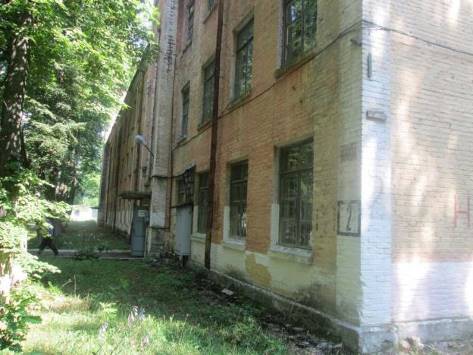 34_Производственный корпус, в т.ч. водонапорная башня_2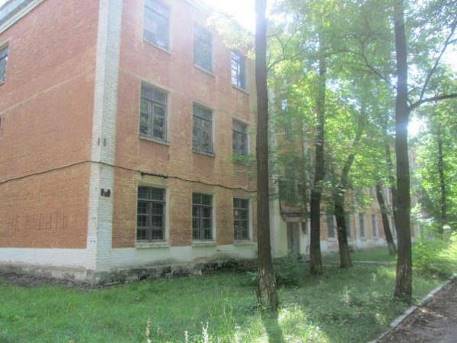 35_Производственный корпус_3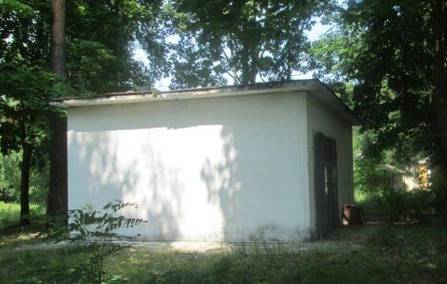 36_Трансформаторная подстанция_209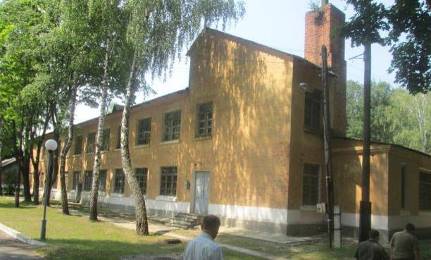 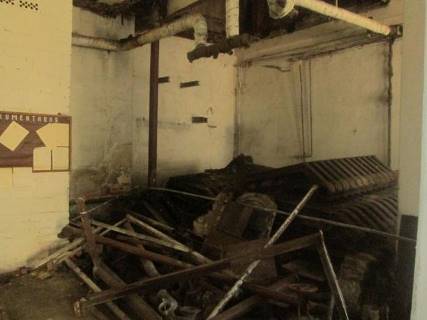 37_Производственный корпус, в т.ч. котельная_8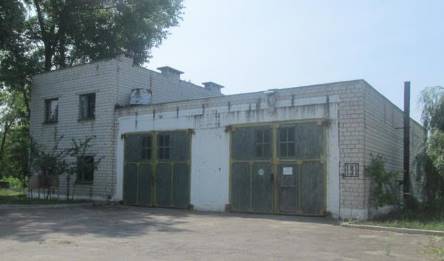 38_Пожарное депо_191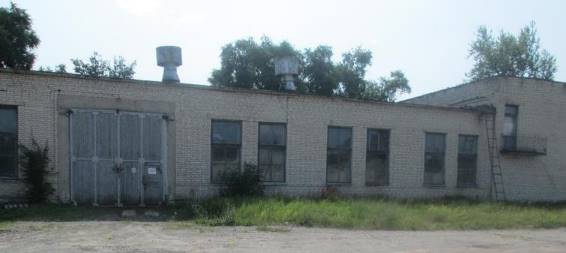 39_Зарядная станция_179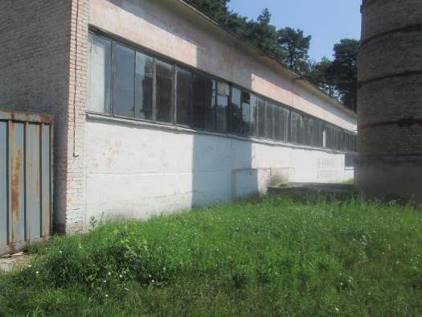 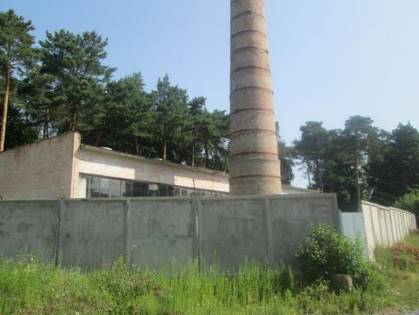 40_Котельная_178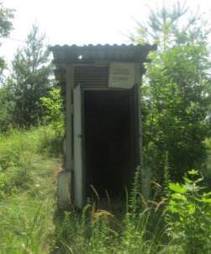 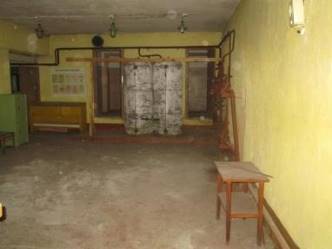 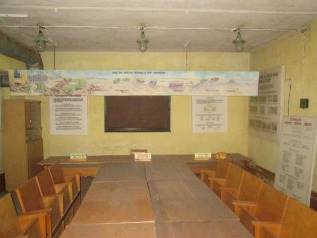 41_Убежище_186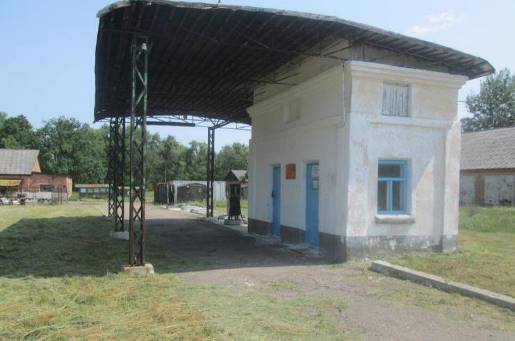 42_Заправочная_123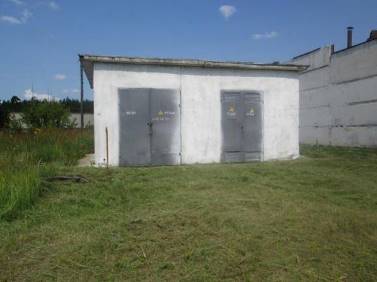 43_Трансформаторная подстанция_182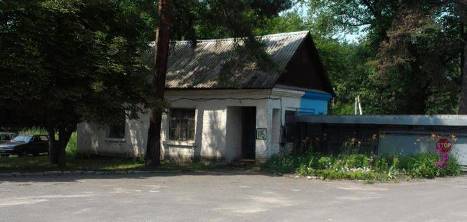 44_АТС, в т.ч. почта_115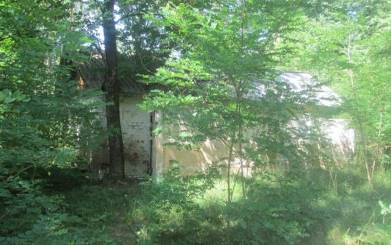 45_Уборная_125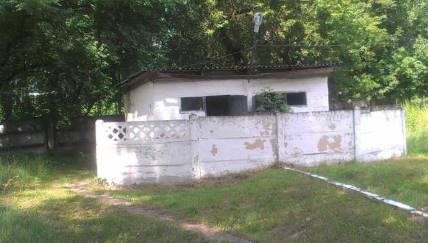 46_Уборная_126№ п/пНаименование имуществаМесто нахождения имуществаИнвентарный номерОценочная стоимость на 01.01.2013, руб.1Капитальное строение (производственный корпус, в т.ч. водонапорная башня, площадка – )Улуковский с/с, п. Победа, ул. Центральная, 76/3310/C-46512252 526 7792Капитальное строение (клуб, в т.ч. лаборатория, медпункт)Улуковский с/с, п. Победа, ул. Центральная, 76/16310/C-4651303Капитальное строение (штаб, в т.ч. класс, ЦТС, комната отдыха)Улуковский с/с, п. Победа, ул. Центральная, 76/15310/C-465119 448 8904Капитальное строение (склад) Улуковский с/с, п. Победа, ул. Центральная, 76/22310/C-465152 662 1285Капитальное строение (склад)Улуковский с/с, п. Победа, ул. Центральная, 76/42310/C-4651610 448 9166Капитальное строение (склад)Улуковский с/с, п. Победа, ул. Центральная, 76/2310/C-4651012 654 1827Капитальное строение (склад)Улуковский с/с, п. Победа, ул. Центральная, 76/46310/C-4651408Капитальное строение (склад)Улуковский с/с, п. Победа, ул. Центральная, 76/7310/C-465173 703 8309Капитальное строениеУлуковский с/с, п. Победа, ул. Центральная, 76/5310/C-4665017 195 62710Капитальное строениеУлуковский с/с, п. Победа, ул. Центральная, 76/23310/C-46646011Капитальное строениеУлуковский с/с, п. Победа, ул. Центральная, 76/45310/C-466475 877 31112Капитальное строениеУлуковский с/с, п. Победа, ул. Центральная, 76/1310/C-20473013Капитальное строениеУлуковский с/с, п. Победа, ул. Центральная, 76/25310/C-4664512 153 19114Капитальное строениеУлуковский с/с, п. Победа, ул. Центральная, 76/28310/C-4664412 153 19115Капитальное строениеУлуковский с/с, п. Победа, ул. Центральная, 76/37310/C-46642016Капитальное строениеУлуковский с/с, п. Победа, ул. Центральная, 76/30310/C-4664154 516 58917Капитальное строениеУлуковский с/с, п. Победа, ул. Центральная, 76/6310/C-466401 068 43418Капитальное строениеУлуковский с/с, п. Победа, ул. Центральная, 76/14310/C-46639569 83119Капитальное строениеУлуковский с/с, п. Победа, ул. Центральная, 76/20310/C-466382 083 40420Капитальное строениеУлуковский с/с, п. Победа, ул. Центральная, 76/29310/C-4663710 648 51021Капитальное строениеУлуковский с/с, п. Победа, ул. Центральная, 76/10310/C-46636180 466 62522Капитальное строениеУлуковский с/с, п. Победа, ул. Центральная, 76/43310/C-4663599 444 85723Капитальное строениеУлуковский с/с, п. Победа, ул. Центральная, 76/21310/C-4663472 322 77924Капитальное строениеУлуковский с/с, п. Победа, ул. Центральная, 76/40310/C-46633217 066 05125Капитальное строениеУлуковский с/с, п. Победа, ул. Центральная, 76/44310/C-46632118 879 65626Капитальное строениеУлуковский с/с, п. Победа, ул. Центральная, 76/39310/C-46631505 768 35827Капитальное строениеУлуковский с/с, п. Победа, ул. Центральная, 76/41310/C-46630565 139 62728Капитальное строениеУлуковский с/с, п. Победа, ул. Центральная, 76/27310/C-4662771 051 17529Капитальное строениеУлуковский с/с, п. Победа, ул. Центральная, 76/31310/C-46625193 670 31630Капитальное строениеУлуковский с/с, п. Победа, ул. Центральная, 76/33310/C-466241 182 263 42731Капитальное строениеУлуковский с/с, п. Победа, ул. Центральная, 76310/C-46623134 896 97232Капитальное строениеУлуковский с/с, п. Победа, ул. Центральная, 76/18310/C-46622405 475 20233Капитальное строениеУлуковский с/с, п. Победа, ул. Центральная, 76/26310/C-46621871 060 93934Капитальное строениеУлуковский с/с, п. Победа, ул. Центральная, 76/80310/C-4662059 209 31235Капитальное строениеУлуковский с/с, п. Победа, ул. Центральная, 76/8310/C-466199 143 82936Капитальное строениеУлуковский с/с, п. Победа, ул. Центральная, 76/24310/C-46651037Капитальное строениеУлуковский с/с, п. Победа, ул. Центральная, 76/36310/C-466179 411 41738Капитальное строениеУлуковский с/с, п. Победа, ул. Центральная, 76310/C-47126039Капитальное строениеУлуковский с/с, п. Победа, ул. Центральная, 76310/C-46529040Капитальное строениеУлуковский с/с, п. Победа, ул. Центральная, 76310/C-47098041Капитальное строениеУлуковский с/с, п. Победа, ул. Центральная, 76310/C-46527042Капитальное строениеУлуковский с/с, п. Победа, ул. Центральная, 76310/C-46528043Капитальное строениеУлуковский с/с, п. Победа, ул. Центральная, 76310/C-47099044Капитальное строениеУлуковский с/с, п. Победа, ул. Центральная, 76310/C-47100045Капитальное строениеУлуковский с/с, п. Победа, ул. Центральная, 76310/C-47091046Капитальное строениеУлуковский с/с, п. Победа, ул. Центральная, 76310/C-47097047Капитальное строениеУлуковский с/с, п. Победа, ул. Центральная, 76310/C-47096048Капитальное строениеУлуковский с/с, п. Победа, ул. Центральная, 76310/C-47095049Капитальное строениеУлуковский с/с, п. Победа, ул. Центральная, 76310/C-47088050Капитальное строениеУлуковский с/с, п. Победа, ул. Центральная, 76310/C-47089051Капитальное строениеУлуковский с/с, п. Победа, ул. Центральная, 76310/C-47090052Капитальное строениеУлуковский с/с, п. Победа, ул. Центральная, 76310/C-47092645 64053Капитальное строениеУлуковский с/с, п. Победа, ул. Центральная, 76310/C-47093054Капитальное строениеУлуковский с/с, п. Победа, ул. Центральная, 76310/C-47094055Капитальное строениеУлуковский с/с, п. Победа, ул. Центральная, 76310/C-46521500 14256Капитальное строениеУлуковский с/с, п. Победа, ул. Центральная, 76310/C-47103057Капитальное строениеУлуковский с/с, п. Победа, ул. Центральная, 76310/C-46522520 01558Капитальное строениеУлуковский с/с, п. Победа, ул. Центральная, 76310/C-465231 344 75359Капитальное строениеУлуковский с/с, п. Победа, ул. Центральная, 76310/C-47104060Капитальное строениеУлуковский с/с, п. Победа, ул. Центральная, 76310/C-47105143 41861Капитальное строениеУлуковский с/с, п. Победа, ул. Центральная, 76310/C-47101496 83062Капитальное строениеУлуковский с/с, п. Победа, ул. Центральная, 76310/C-47129207 01263Капитальное строениеУлуковский с/с, п. Победа, ул. Центральная, 76310/C-47102064Капитальное строениеУлуковский с/с, п. Победа, ул. Центральная, 76310/C-47128065Капитальное строениеУлуковский с/с, п. Победа, ул. Центральная, 76310/C-471252 693 48066Капитальное строениеУлуковский с/с, п. Победа, ул. Центральная, 76310/C-46525067Капитальное строениеУлуковский с/с, п. Победа, ул. Центральная, 76310/C-47118068Капитальное строениеУлуковский с/с, п. Победа, ул. Центральная, 76310/C-46524069Капитальное строениеУлуковский с/с, п. Победа, ул. Центральная, 76310/C-46526070Капитальное строениеУлуковский с/с, п. Победа, ул. Центральная, 76310/C-47119071Капитальное строениеУлуковский с/с, п. Победа, ул. Центральная, 76310/C-47113072Капитальное строениеУлуковский с/с, п. Победа, ул. Центральная, 76310/C-47117073Капитальное строениеУлуковский с/с, п. Победа, ул. Центральная, 76310/C-47116074Капитальное строениеУлуковский с/с, п. Победа, ул. Центральная, 76310/C-47115075Капитальное строениеУлуковский с/с, п. Победа, ул. Центральная, 76310/C-47120076Капитальное строениеУлуковский с/с, п. Победа, ул. Центральная, 76310/C-47112077Капитальное строениеУлуковский с/с, п. Победа, ул. Центральная, 76310/C-47111078Капитальное строениеУлуковский с/с, п. Победа, ул. Центральная, 76310/C-47110079Капитальное строениеУлуковский с/с, п. Победа, ул. Центральная, 76310/C-47109080Капитальное строениеУлуковский с/с, п. Победа, ул. Центральная, 76310/C-47106081Капитальное строениеУлуковский с/с, п. Победа, ул. Центральная, 76310/C-47114082Капитальное строениеУлуковский с/с, п. Победа, ул. Центральная, 76310/C-471240ИтогоИтого5 109 532 645